§6214-C.  Certified alcohol and drug counselor; qualification for certification1.  Eligibility.  To be eligible to practice as a certified alcohol and drug counselor, an applicant must:A.  Be at least 18 years of age;  [PL 2003, c. 347, §16 (NEW); PL 2003, c. 347, §25 (AFF).]B.  Have taken and passed an examination as prescribed by board rule;  [PL 2003, c. 347, §16 (NEW); PL 2003, c. 347, §25 (AFF).]C.  Have paid an application and certification fee as set under section 6215; and  [PL 2003, c. 347, §16 (NEW); PL 2003, c. 347, §25 (AFF).]D.  Meet one of the following educational requirements:(1)  A high school diploma or its equivalent and a minimum of 4,000 hours of documented clinically supervised work experience as an alcohol and drug counseling aide consisting of at least 3 of the following alcohol and drug treatment functions:(a)  Clinical evaluation consisting of intake screening and differential assessment;(b)  Treatment planning, including initial, ongoing and discharge planning;(c)  Counseling of individuals, groups, couples or families;(d)  Case management.  For purposes of this paragraph, "case management" means services that include, at a minimum, assessment of the needs of a client and the client's family, service planning, referral and linkage to other services, advocacy, monitoring and crisis management; or(e)  Client and family education; or(2)  At a minimum, course work as defined by board rule or an associate degree from an accredited college or university in behavioral sciences, addiction counseling or a related field as defined by board rule.  [PL 2003, c. 347, §16 (NEW); PL 2003, c. 347, §25 (AFF).][PL 2003, c. 347, §16 (NEW); PL 2003, c. 347, §25 (AFF).]SECTION HISTORYPL 2003, c. 347, §16 (NEW). PL 2003, c. 347, §25 (AFF). The State of Maine claims a copyright in its codified statutes. If you intend to republish this material, we require that you include the following disclaimer in your publication:All copyrights and other rights to statutory text are reserved by the State of Maine. The text included in this publication reflects changes made through the First Regular and Frist Special Session of the 131st Maine Legislature and is current through November 1, 2023
                    . The text is subject to change without notice. It is a version that has not been officially certified by the Secretary of State. Refer to the Maine Revised Statutes Annotated and supplements for certified text.
                The Office of the Revisor of Statutes also requests that you send us one copy of any statutory publication you may produce. Our goal is not to restrict publishing activity, but to keep track of who is publishing what, to identify any needless duplication and to preserve the State's copyright rights.PLEASE NOTE: The Revisor's Office cannot perform research for or provide legal advice or interpretation of Maine law to the public. If you need legal assistance, please contact a qualified attorney.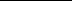 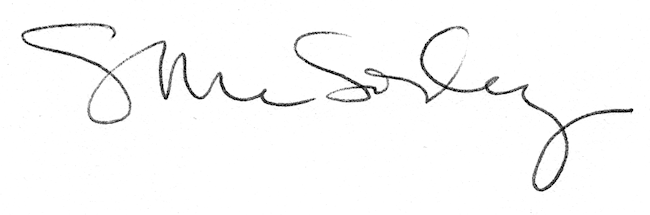 